Wisconsin Law Enforcement 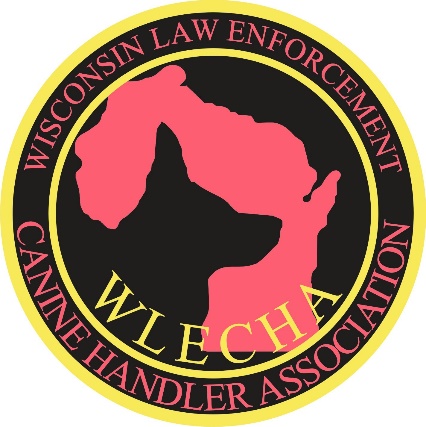 Canine Handler AssociationP.O. Box 136  Germantown, WI  53022http://www.wlecha.org 2020 AWARD NOMINATION FORM Please complete this form and submit with your nomination letter to (email preferred): WLECHAc/o Award NominationsPO Box 136 Germantown, WI  53022wlechatreasurer@gmail.comHandler Name: 	_____________________________________________________________ K-9 Name:  	_____________________________________________________________ Agency: 	 	_____________________________________________________________ Category (Please circle one per form) Handler of the Year  -  Rookie Handler of the Year  -  Meritorious Apprehension  -  Meritorious Article Find Meritorious Track with Apprehension  -  Meritorious Track  -  Meritorious Narcotics Find ***Membership must be current to be eligible for an award*** ***All nominations must be postmarked or submitted by e-mail by August 15th, 2020 to be accepted*** Canine teams may be submitted for multiple awards. Please submit separate nominations for each category. Nominator:  _____________________________________________________________ Title:  	 _____________________________________________________________ Agency: 	 _____________________________________________________________ Phone: 	 _____________________________________________________________ E-Mail Address: _____________________________________________________________ Hours of Work: _____________________________________________________________ 